Vet-Med-Labor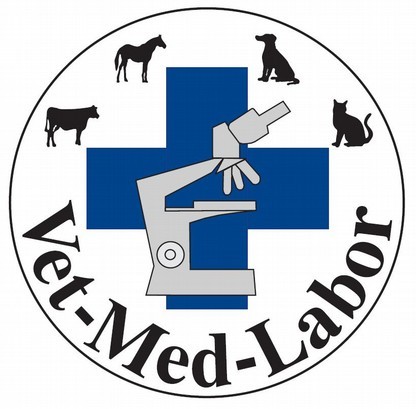 Állatorvosi Diagnosztikai LaborhálózatCím: 1141 Budapest, Szugló utca 89.Tel/Fax: 06/1-422-0944, Tel: 06/1-422-0945E-mail: labor@vetmedlabor.hu Honlap: www.vetmedlabor.huBeküldő adataiBeküldő neve:	Beküldő címe:	Beküldő telefonszáma:	Kapcsolattartó neve:	Mintára vonatkozó adatokTulajdonos neve:	Tulajdonos címe:	Állat faja:	KutyaÁllat fajtája:	keverékÁllat neve:	Microchip száma:	981020007801929Állat neme:	ivartalanított nőstényÁllat születési ideje:	2006.01.01.Kért vizsgálatok:Geriátria panel, VérképVizsgálatra érkezett anyagok:vér (EDTA-s csőben), eppendorf cső*, *szep. szérum1/8Eredmény	Referencia Vérkép (mennyiségi + minőségi + retikulocyta)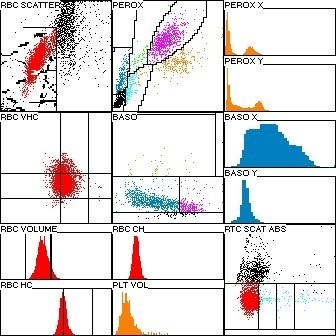 Laboratóriumi azonositó: 2020/9791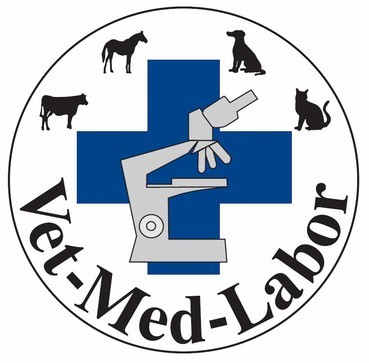 BiokémiaLaboratóriumi azonositó: 2020/9791EndokrinológiaEredmény	ReferenciaTotál T4	16,2 nmol/l - 17-37 nmol/lAmennyiben diagnosztikai célú vizsgálatról van szó, TSH mérés javasolt. Ha gyógyszeresen kezelt hypothyreosisról van szó, a thyroxin adagjának növelése javasolható.A referenciaértéktől eltérő laborparaméterek alapján szóba jöhető elváltozásokVérkép (mennyiségi + minőségi + retikulocyta) diff. diag.Hematokrit (HCT)	Emelkedett érték lehetséges kórokai:realtív: hemokoncentráció, lépkontrakció,abszolút: hypoxia (szív- és tüdőbetegség), magas tengerszint feletti magasság, erythropoietin-termelő daganatok, vesedaganat (pl. lymphoma), elsődleges erythrocytosis (polycythemia vera).MCV	Emelkedett érték lehetséges kórokai: reticulocytosis, FeLV, agarakban élettani lehet, veleszületett uszkár macrocytosis, műtermék (vörösvértest agglutináció, in vivo hyperosmolalitás).MCHC	Csökkent érték lehetséges kórokai: vashiány, májelégtelenség (ritka), reticulocytosis (több mint 20%-kal kell megemelkednie, hogy az MCHC érték eltérést mutasson), in vivo hyperosmolalitás (műtermék).ALT (GPT) diff. diag.	Emelkedett érték lehetséges kórokai:máj eredetű: hepatitis, toxin- vagy gyógyszer- reakció, máj- vagy epehólyag-daganat, kortikoszteroid hepatopathia, májlipidosis, hypoxia (anémia, cardiovascularis betegség), pancreatitis, trauma, májmétely, cirrhosis, réztárolási betegség, egyes gyógyszerek (fenobarbitál, glükokortikoid).izom eredetű (súlyos esetben): trauma, túlterhelés, myositis.GGT (γ-glutamil transzferáz) diff. diag.Enyhe és közepesen súlyos májprobléma esetén javasolt a szilimarin és MOS tartalmú Epato 1500 Plusz tabletta, illetve kistestű állatoknál az Epato Plusz paszta alkalmazása.Közepesen és súlyos májprobléma esetén javasolt a szilimarin, SAMe, B6-, B12- és E-vitamin tartalmú Hepa-Pet Plus ízesített tabletta alkalmazása.Emelkedett érték lehetséges kórokai: cirrhosis, hepatitis/cholangiohepatitis, epekövesség/cholecystitis, megnövekedett endogén kortikoszteroid szint (kutya), kortikoszteroid hepatopathia, epeút hipoplasia.GLDH (glutamát- dehidrogenáz) diff. diag.Emelkedett érték lehetséges kórokai: súlyos májelhalás.Glükóz diff. diag.	Csökkent érték lehetséges kórokai: késedelmesplazma/szérum szeparáció (vérvételt követően több, mint 30 perccel), szepszis, paraneoplasiás szindróma (inzulinoma), leiomyosarcoma, májelégtelenség, hypoadrenocorticismus, terheléskor jelentkező (vadászkutyák), fiatal kutyák (különösen kistestű fajták), vemhesség végén.EredményközlőAdminisztrációs adatokMintavétel ideje:2020.04.09.Iktatás ideje:2020.04.11.Laboratóriumi azonosító:2020/9791Fehérvérsejtszám (WBC)Neutrophil granulocyta szám7,4 G/l4,3 G/l6,0-16,0 G/l3,0-11,5 G/lLymphocyta szám1,6 G/l0,5-4,8 G/lMonocyta szám0,3 G/l< 1,4 G/lEosinophil granulocyta szám1,0 G/l< 1,2 G/lBasophil granulocyta szám0,1 G/l< 0,2 G/lLUC0,0 G/l< 0,6 G/lLI2,1-	2,7-3,8MPXI6,74,6-21,5FelhődiagramEredményReferenciaVörösvérsejtszám (RBC)7,9 T/l5,0-8,5 T/lHemoglobin (HGB)176 g/l120-180 g/lHematokrit (HCT)61 %+36-55 %MCV77 fl+63-75 flMCH22,3 pg19,5-26,5 pgCH21,8 pg19,5-26,5 pgMCHC289 g/l-320-390 g/lCHCM283 g/l-320-390 g/lRDW13,3 %10,6-14,3 %HDW17,5 g/l12,4-18,2 g/lMACRO flag (macrocytosis)+++HYPO flag (hypochromasia)++++RBCF flag (vvt fragmentek)++Reticulocyta szám60 G/l11-92 G/lMCVr80,6 fl-81,0-96,4 flCHr25 pgCHCMr315 g/l+262-280 g/lRDWr18,6 %11,0-19,5 %HDWr40 g/l23-45 g/lAlacsony abszorpciójú retikulocyták29,4 G/lKözepes abszorpciójú retikulocyták13,3 G/lMagas abszorpciójú retikulocyták17,3 G/lIRF-H28,9 %MCV delta10CHDW delta0,89HDW delta16,90RDW delta5,2Thrombocytaszám (PLT)227 G/l200-800 G/lMPV9 fl7-13 flPCT0,21 %0,15-0,39 %PDW58 %51-73 %PLTCLM flag (thrombocyta- aggregáció)++EredményReferenciaAST (GOT)38 IU/l10-50 IU/lALT (GPT)147 IU/l+10-60 IU/lALKP (alkalikus-foszfatáz)175 IU/l20-300 IU/lGGT (γ-glutamil transzferáz)11 IU/l+< 10 IU/lGLDH (glutamát- dehidrogenáz)22 IU/l+< 10 IU/lTotál bilirubin< 10 μmol/l< 18 μmol/lDirekt bilirubin< 5 μmol/l< 5 μmol/lTotál protein70,0 g/l60-80 g/lAlbumin31,4 g/l25-45 g/lGlükóz2,8 mmol/l-3,8-6,0 mmol/lFruktózamin262 μmol/l100-344 μmol/lα-amiláz1083 IU/l200-1500 IU/lTotál koleszterin5,9 mmol/l2,9-10,4 mmol/lTriglicerid0,79 mmol/l0,34-1,59 mmol/lKarbamid9,0 mmol/l2,9-10,4 mmol/lKreatinin95 μmol/l40-140 μmol/lFoszfor1,4 mmol/l0,8-2,0 mmol/lNátrium147,5 mmol/l135-155 mmol/lKálium4,8 mmol/l3,5-5,4 mmol/lKalcium2,4 mmol/l2,0-3,0 mmol/lMagnézium1,16 mmol/l0,66-1,2 mmol/lVas30,0 μmol/l5,9-45 μmol/lCK (kreatin-kináz)124 IU/l30-374 IU/lLDH (laktát-dehidrogenáz)155 IU/l20-280 IU/lSzérum indexhemolízis6< 45lipémia5< 120ikterusz0< 2